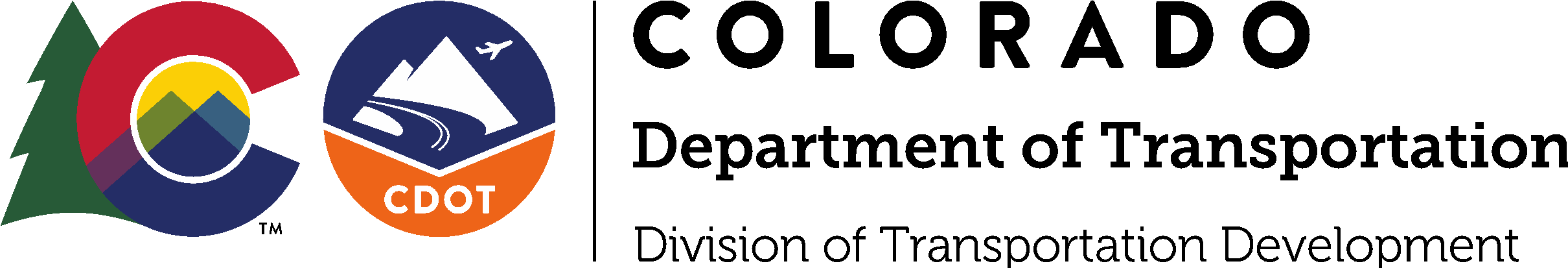 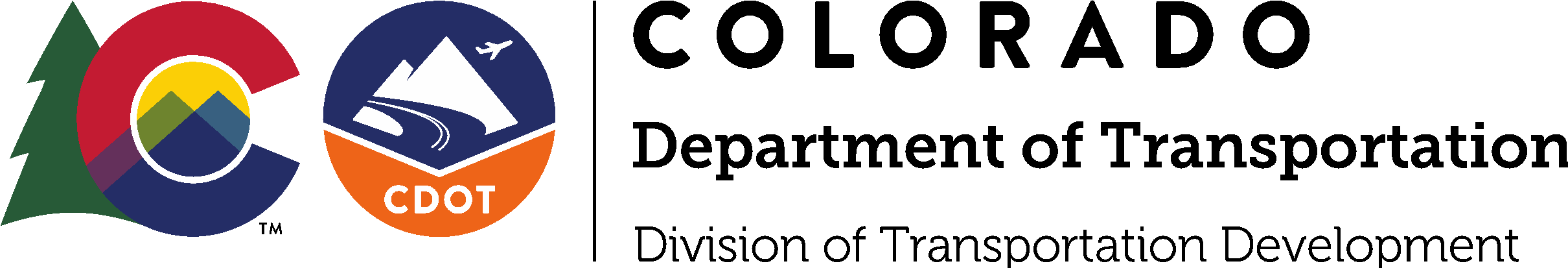 PROJECT TITLE Use Title CapsSTUDY TIMELINE Month YYYY – Month YYYY INVESTIGATORS Author Name 1Institutionemail Author Name 2Institutionemail CDOT CONTACTS/CHAMPIONS Champion(s) NameTitle or specialtiesColorado Department of Transportation emailFor more information, please contact Project ManageremailFURTHER RESOURCES Final Report linkOther links(QR codes work well)Study Title here, or write a catchy “article style” title since the official title will also be in the left column  Introduction or Problem StatementMethods or Action TakenConclusions and Recommendations (or Next Steps)Potential Impacts and Benefits